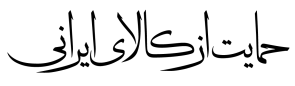 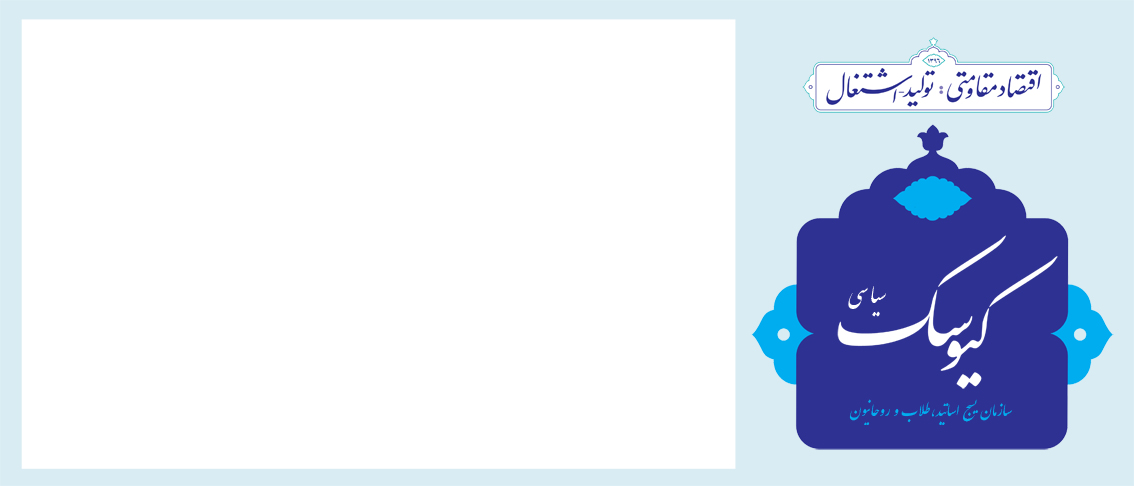 سال دوم / شماره 127/ شنبه 26 آبان  ماه 1397معاونت تحلیل و بررسی سیاسیوزیر امنیت سایبری ژاپن: هرگز از کامپیوتر استفاده نکرده‌ام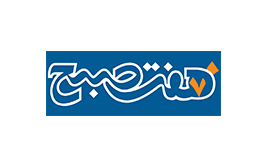 وزیر جدید امنیت سایبری ژاپن در اظهاراتی که حیرت همگانی را در پی داشته گفته هرگز در زندگیش از کامپیوتر استفاده نکرده است. او همچنین گفته که هرگز با کیبورد تایپ نکرده است.به گزارش یورونیوز یوشیتاکا ساکورادا، وزیر جدید امنیت سایبری ژاپن که ۶۸ سال سن دارد به قانونگذاران ژاپنی گفت: «از ۲۵ سالگی و از زمانی که مستقل شدم، برای کارهایم به کارکنان و منشی‌هایم دستور داده‌ام و هرگز از کامپیوتر استفاده نکرده‌ام.»ساکورادا ماه گذشته و در جریان ترمیم کابییه از سوی شینزو آبه نخست وزیر بعنوان وزیر امنیت سایبری انتخاب شد. او همچنین مدیریت بازی های المپیک وپارالمپیک ۲۰۲۰ توکیو را نیز برعهده دارد.دستپاچگی این وزیر هنگامی که تلاش داشت به سوال نمایندگان پارلمان درباره استفاده از USB در نیروگاههای هسته‌ای پاسخ دهد نیز باعث شگفتی نمایندگان شد.ماساتو ایمه نماینده جناح اپوزیسیون پارلمان ژاپن در این ارتباط گفت: «باورکردنی نیست کسی که کامپیوتر را لمس نکرده است مسئول سیاست‌های سایبری است.»این ماجرا در شبکه‌های اجتماعی موضوع طنز و انتقاد شده است. یک کاربر توئیتر نوشته است: «اگر هکری وزیر را هدف قرار دهد نمی تواند هیچ اطلاعاتی از او بدزدد. در واقع این قدرتمندترین نوع امنیت است.»پردرآمدترین مشاغل ایران، انگلیس و آمریکا 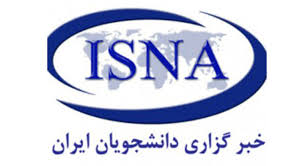  “سمینار آشنایی با مشاغل پردرآمد ایران و برخی کشورهای جهان” با همکاری سازمان تجاری‌سازی فناوری اشتغال و دانش‌آموختگان و مرکز علمی کاربردی جهاددانشگاهی فارس در شیراز برگزار شد.مدیر شعبه‌سازمان تجاری‌سازی فناوری و اشتغال دانش‌آموختگان جهاددانشگاهی فارس ضمن ارایه‌ی توضیحاتی در رابطه با مشاغل پردرآمد در ایران، گفت: براساس مطالعات علمی انجام شده در سال ۱۳۹۳، جراحان پلاستیک و قلب، دندانپزشکان فوق تخصص، طراحان لباس، مدرسان کنکور زیست‌شناسی در صدر مشاغل پردرآمد ایران قرار داشتند.زاهدیان ‌ نژاد افزود: طبق مطالعات انجام شده در آمریکا پزشکان متخصص و جراحان و روان‌شناسان و پزشکان عمومی بیشترین میزان درآمد را کسب می‌کنند اما بالاترین میزان درآمد در انگلستان به مدیران بازاریابی، مدیران و مقامات ارشد شرکت‌های مالی، کارگزاران مالی و … تعلق دارد.مدیر شعبه‌سازمان تجاری‌سازی فناوری و اشتغال دانش‌آموختگان جهاددانشگاهی فارس گفت: شاه‌کلید پول‌دار شدن، درک واقعیت‌ها و پیدا کردن توانایی‌های منحصر بفرد خود است.وی خطاب به دانشجویان شرکت کننده در این سمینار گفت: در شرایط کنونی که دولت‌ برای کوچک‌سازی بدنه تلاش می‌کند، راهی جز کارآفرینی و اشتغال‌زایی نداریم.حمایت سلبی از روحانی و هزینه‌های اصلاح‌طلبان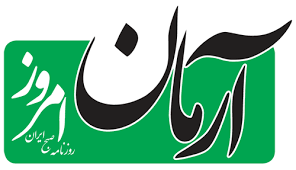 اصلاحات در ایران به دو مفهوم است؛ ابتدا معنی اصلاحات به مفهوم یک تفکر و یک گفتمان در جامعه مطرح و پذیرفته شده است. این گفتمان در مقابل اصولگرایی و گفتمان حاکم بر این جریان مطرح شده است و از سویی در برابر گفتمان براندازی عرض اندام کرده است. که این بخش مورد تایید چهره‌ها و اشخاص برجسته اصلاح‌طلب است. بنابراین اگر گفته می‌شود «اصلاحات زنده است» یعنی این تفکر زنده است و در برابر اصولگرایی قد علم کرده و مورد پذیرش جامعه قرار گرفته است. گو اینکه اصولگرایی هم برای خود هوادارانی در جامعه دارد. اما گفتمان غالب در کشور نه «براندازی» است و نه «اصولگرایی». بحث این است که کشور را تفکر برانداز نمی‌تواند اداره کند. یعنی نمی‌توان به امید براندازی، انقلاب، کودتا یا هر امری که منجر به تغییر نظام شود، امید داشت که مردم به رفاه و آسایش و پیشرفت برسند و کشور چشم‌انداز مثبت و روشن داشته باشد. اساسا چنین تفکری از نگاه اصلاح‌طلبان رد شده و خواهد شد. با وجود به ته دیگ خوردن کفگیر اصلاح‌طلبان، روحانی معرفی شد و به دولت راه یافت. نباید فراموش کرد که عملکرد دولت روحانی و مردان او تصمیم‌گیران اصلی کابینه، مشکلات انباشته دولت احمدی‌نژاد را انباشته‌تر کردند و باعث شرایط کنونی شدند. بنابراین اصلاح‌طلبان در پی گفتمان و تفکر اصلاح‌طلبی بوده و هستند و تا جایی که اجازه داده شود، جریان اصلاحات با نیروها و چهره‌های اصلی خود به میدان سیاسی وارد خواهد شد و در آن مقطع خواهد بود که اثرگذاری ملموس‌تری در سپهر سیاسی ایران خواهند داشت.چطور این‌قدر راحت سیگار به دستت رسیده؟»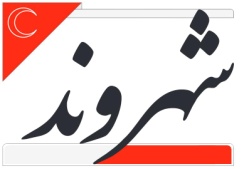 پیش از آن‌که حکم اعدام مظلومین و سالم اجرا شود، «میزان» با آنها گفت‌وگویی داشت؛ گفت‌وگویی که در آن وحید مظلومین متولد ۱۳۴۱و دیپلمه می‌گوید: «اگر دوباره شانس بازگشت به بازار را داشته باشم که ندارم، دوباره همان کار را می‌کنم.»او که ماهی ۳۰‌میلیارد درآمد داشته، می‌گوید کارش را دوست داشته، شغلش را دوست داشته. مخصوصا شغل سکه را و تعریفش از بازار، هشتاد‌میلیون جمعیت ایران است. می‌گوید معنی بازار را از من بپرسید، هیچ چیز خاصی داخلش نیست یک عرضه و تقاضای همیشگی در جامعه.مظلومین می‌گوید که این روز‌ها تلویزیون زیاد تماشا می‌کند؛ اخبار را خیلی دوست دارد و فیلم نمی‌بیند، اما صحبت از رسانه و خبر که می‌شود، می‌گوید من اصلا رسانه‌ها را قبول ندارم و درباره یکی از دستگیری‌هایش که در ‌سال ۹۱ اتفاق افتاده، این‌گونه توضیح می‌دهد: «من در آن ‌سال معتمد بانک مرکزی برای توزیع ارز بودم که بازار نابسامان شد. یک روز آمدند من را بگیرند، داخل مغازه نبودم، به من زنگ زدند و اطلاع دادند که ماموران برای دستگیری‌ات آمده‌اند، فرار کردم، اما لب مرز دستگیر شدم؛ آن زمان اتهامم اخلال در نظام ارزی بود.»او در بخشی از صحبت‌هایش در مورد نقش تعیین‌کننده خود در بازار هم گفت: «زمانی که من در بازار بودم سکه می‌خواست ۵‌هزار تومان نوسان بزند؛ اصلا به این سادگی نبود. نه این‌که من نمی‌گذاشتم؛ بازار، عرضه و تقاضا و تقابل خودش را داشت.»مظلومین همچنین در مورد خاله و شریکش اقدس مهرافزا که حساب هفتصد‌میلیارد تومانی داشته و مظلومین با آنها کار می‌کرده می‌گوید: «مگر هفتصد‌میلیارد حجم پول بالایی است؟ به هیچ عنوان نیست. هفتصد‌میلیارد تومان پولی نیست. شما بزرگش می‎‌کنید. من خاله‌ام را صرفا به یکی از دوستانم به اسم آقای قاسمی معرفی کردم. او دنبال شخصی معتمد بود و من هم خاله‌ام را به آقای قاسمی یا همان محمد سالم که مشکلی در حسابش به وجود آمده بود، معرفی کردم.» در پایان گفت‌وگو، مصاحبه‌کننده از مامور مراقب می‌خواهد برای مظلومین پاکت سیگارش را بیاورد. وقتی پاکت سیگار به دستش رسید، گفت: «این گران‌ترین سیگار ایران است؛ اگر می‌کشی بفرما.» پرسیدم: «چطور این‌قدر راحت سیگار به دستت رسیده؟» گفت: «یک روز مامور زندان اومد پیشم، گفت: سیگار می‌کشی؟ گفتم: آره من سیگاری‌ام. گفت: از امروز می‌تونی راحت سیگار بکشی، از اونجا فهمیدم حکمم قطعی شده.» گزارش IMF از ۱۳ شاخص اقتصاد ایران در سایه تحریم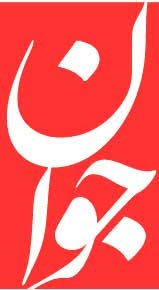 صندوق بین‌المللی پول با بررسی شاخص‌های کلان اقتصاد ایران از تولید ناخالص داخلی ۴۳۰ میلیارد دلاری، رشد 0/2 درصدی بخش غیرنفتی، ذخایر ارزی حدود ۱۰۰ میلیارد دلاری در سال جاری و ناکامی امریکا در صفر کردن صادرات نفت ایران طی امسال و سال آینده خبر داد و رئیس کمیسیون اقتصادی نیز این دوره از تحریم‌ها را بی‌اثر خواند. رئیس کمیسیون اقتصادی مجلس اضافه کرد: بنابراین این حقیقت برای خود امریکایی‌ها هم اثبات شده‌است که شرایط جدید، شرایطی نیست که آن‌ها بتوانند یکجانبه عمل کنند. پورابراهیمی گفت: اتحادیه اروپا و کشور‌های دیگر مانند روسیه، چین و هند در موضوع تحریم‌ها با نظر امریکا کاملاً مخالف هستند و راه دیگری را می‌روند و در آینده این مسیر هم پررنگ‌تر خواهد شد.به عربستانیها گفتم نترسید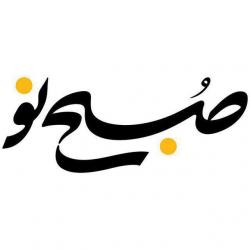 همچنین در اقامتگاه سفیرمان در مصر ضیافت شامی برای سردبیران و نخبگان مصری داشتیم، پرسیدم چرا در مصر به فلسطین حساس هستند، گفتند: چون مردم از ما می‌خواهند. و نکته جالب این نشست این بود که آن‌ها عنوان کردند که اگر از ما بپرسید چرا مرسی سقوط کرد؟ پاسخ می‌دهیم‌ زمانی مرسی سقوط کرد که برای رییس‌جمهوری اسرائیل نامه نوشت. مردم انتظار نداشتند که آقای محمد مرسی این اقدام را انجام دهد. مرسی یک مسلمان اخوانی بود که رییس‌جمهوری شده بود و با نوشتن نامه به رییس‌جمهوری رژیم صهیونیستی کلید مرگ وی آن زمان زده شد. این اظهار نظرها زمانی عنوان شد که آقای مرسی هنوز سرکار بود.در این ضیافت شام، از «حسنین هیکل» پرسیدم پیش‌بینی شما نسبت به مصر جدیدچیست؟ او پاسخ داد که «با عقل مصری و تجربه سیاسی و روزنامه‌نگاری می‌گویم که مرسی سه ماه دیگر بیشتر دوام نخواهد آورد.» چرایی این موضوع را که از آقای حسنین هیکل پرسیدم، گفت: «آقای مرسی به رییس‌جمهوری صهیونیستی نامه نوشت. من این خطای وی را به این دلیل می دانم که وی سال‌ها در مصر نبود چرا که با افکار عمومی مردم آشنایی نداشت و نمی‌دانست که حس ارتباطی مردم نسبت به موضوع فلسطین و مقابله با رژیم صهیونیستی تقویت شده است.» آقای حسنین هیکل همچنین به دیدارهایش با امام خمینی(ره) اشاره کرد و گفت: «بعد از پیروزی انقلاب اسلامی ایران تازه حمایت از مردم فلسطین شعله‌ورتر شده و انقلاب اسلامی باعث شد تا فاز جدیدی در این باره در مصر ایجاد شود.» البته، سبک مدیریت محمد مرسی هم کمک کرد که زودتر سقوط کند، این را حلقه اول حاکمان دولت مصر عنوان کردند. این را زمانی می‌شنیدیم که قرار بود با حلقه اول حاکمان دولت مصر صحبت کنیم. درباره قدرت مقاومت به خاطره‌ای اشاره کنم؛ آن زمانی که ماهواره امید با موفقیت به فضا پرتاب شد دیداری با یک مقام عالی‌رتبه داشتم که به‌دلیل سفرش به ریاض به تأخیر افتاده بود. وقتی که وی از ریاض برگشته بود همزمان شده بود با پرتاب موفقیت آمیز ماهواره امید به فضا. این مقام در دیدارش با من به این موضوع اشاره کرد که بعد از شنیدن خبر پرتاب ماهواره ایران که در مدار زمین قرار گرفت ما در جلسه ریاض که مقامات ارشد نظامی حضور داشتند وحشت کردیم و عنوان شد که ایران گفته اگر ژنرال‌های آمریکایی ایران را تهدید و یا کوچک‌ترین نگاهی به ایران داشته باشند در کسری از ثانیه همه پایگاه‌های آمریکایی مورد هدف موشک ایران قرار می‌گیرد.این مقام عالی‌رتبه، ادامه داد: «وحشت و التهاب خاصی درنشست آن روز در ریاض حاکم بود و برای این که استرس آن نشست کاهش یابد گفتم که نترسید اگر نقطه‌زنی موشکی ایران دقیق است پس به کاخ‌ها اصابت نمی‌کند و همان پایگاه‌های نظامی مورد اصابت قرار می‌گیرد.»شاید این از نظر ما و شما یک لطیفه باشد ولی از نظر نظامی این یک قدرت برای جمهوری اسلامی ایران است. در سالی که آمریکا به عراق حمله و از اقیانوس هند موشک‌های کروز به عراق پرتاب می‌کرد، در مسیر سفارت بعضاً می‌دیدیم که از ده موشک هفت تا انحراف داشته و به هدف اصابت نکرده بود. بهتر است به این نکته اشاره کنم که این توان نظامی و موشکی ما یک نقطه قدرت برتر دفاعی در منطقه است.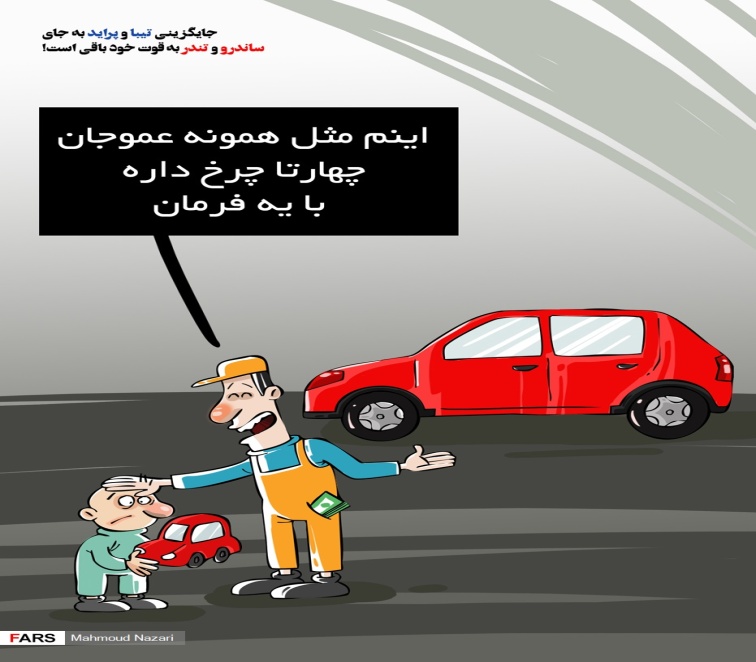 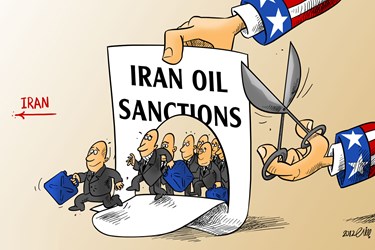 